     MIĘDZYSZKOLNY OŚRODEK SPORTOWY KRAKÓW-WSCHÓD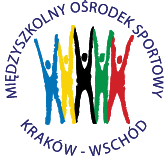 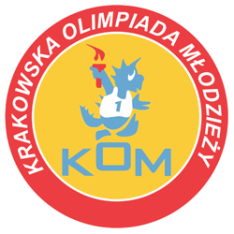 Adres: Centrum Rozwoju Com Com Zoneul. Ptaszyckiego 6 – P 09,  31 – 979 Krakówtel/fax: 12 685 58 25,   email:  biuro@kom.krakow.plwww.kom.krakow.plKraków, 26.02.2019r.KRAKOWSKA OLIMPIADA MŁODZIEŻY 2018/19 – IMSNARCIARSTWO ALPEJSKIE /18.02.2019r./ - KLASYFIKACJA CHŁOPCÓW.MiejsceNazwisko i imięSzkołaRocznikCzas przejazdu1Skała JanGM 1 200319,9272Zajączkowski MaksymSP 30200520,2073Kołakowski MaciejPGA 6200320,2624Macheta MichałSP 158200320,6025Groblicki JakubSP 124200420,6946Wielgus KrzysztofSP Pijarzy200320,7857Wójtowicz Filip SP 31200421,2728Okręglicki JerzySP 4200421,2779Jeżak IgnacyPGA 6200321,32610Górlich ŁukaszPSP 5200421,32911Chmiel BartłomiejSP 31200421,55112Feliks KacperGM 1200321,67313Wielgus MichałSP 114200521,70014Miśniakiewicz StanisławSP 164200421,84415Zieliński AleksanderSP 164200421,87016Kopta StefanSP Pijarzy200322,18117Błaszczyk IgorSP 128200522,58018Sieńko JanSP 3322,70719Dziekanowski MichałSP Pijarzy200323,00320Kaczmarczyk JakubPG 2200423,57321Chmiel SzymonSP 160200423,72622Franaszek JanSP 128200424,01523Jóźkiewicz LeonMolla200524,33624Włochyński StanisławGM 20200324,51425Sulada FilipGM 224,54926Kalisz AntoniSP 160200524,56827Wszołek FilipSP 68200524,73128Ochoński MikołajSP 68200524,79429Ferduła KarolGM 1200324,93830Wszołek AleksanderSP 68200524,98131Oleniacz DawidGM 20200324,99532Bodziony SzymonGM 20200325,00133Michalec JanSP 95200425,17134Łyżwa FranciszekSP 160200425,26935Bektas StanisławDONA200525,35536Radoński IgorSP 3325,58737Ozga StanisławSP 164200325,70838Baran KrzysztofSP 12 200425,91739Mika NikodemSP 12200426,61240Kowalik MateuszSP 1 200526,84341Żebro KonradSP 114200526,89642Sowa PawełSP 114200527,95543Świerczek MarcinSP 55200428,27244Tomera Szymon SP 124200528,32945Plata JakubMolla200428,67846Bawełkiewicz AdamSP 30200528,72147Tokarz MikołajPG 2200428,85248Łuka SzymonSP 36200528,87649Kilian PiotrDONA200528,93950Żurek MateuszSP 101200529,00451Książek StanisławSP 95200529,03552Gaberle SzymonSSP 5200529,09053Firganek AdamSP 58200429,33154Stawski Jan SP 36200429,44755Łach MateuszSP 85200429,49256Bąkała PawełSP 101200530,35857Pawlik-Mazowko JakubSSP 5200530,37258Durbas Wojciech SP 124200530,42059Bednarz FilipSP 12200430,84160Chmura WojciechDONA200530,91061Rajca KamilGortat200431,20862Leszczyński AntoniSP 36200431,79063Łapiński JakubGortat200332,40364Chlipała WiktorSP 58200433,57565Jania JakubSP 58200433,74066Hussakowski WiktorGM 2200334,52567Popławski WojciechSP 85200495,610Małek SzymonGM 2 2003DSQWłosiński Adam SP 312005DSQSalamon MichałGM 42003DSQNiedojadło GrzegorzGM 42003DSQ